Održana radionica: Projekt „ODRŽIVE MISLI“Vrlo aktivno i kreativno u navedenom projektu  sudjelovali  su učenici 1. do 8. razreda, izrađujući nakit. Ideja im nije nedostajalo, jer su od prikupljenog otpada (papira, tekstila, plastike, metala,  CD-a, žica i dr.) nastali lijepi unikatni predmeti koje možemo u ovo  blagdansko vrijeme nekome darovati. Povjerenstvo na razini Škole za izbor najbolje izrađenog predmeta imalo je težak zadatak odabrati najbolji, koji će osvojiti nagradu-tablet. Uručenje nagrade upriličit ćemo na  Božićnoj priredbi, 18.12.2018., a nagradu će uručiti načelnik Općine Kalinovac Danijel Zvonar. Ujedno će na božićnom sajmu u sklopu školske priredbe „Božić nam je došel“ biti izloženi svi izrađeni predmeti koji će se moći kupiti.Zahvaljujemo svim učenicima koji su se uključili u projekt. Svi ste pohvaljeni za trud, rad i originalnost. Neka vam ovo bude poticaj za uključivanje i u druge slične projekte!razred: Nakit su izradili svi učenici. U uži krug izabrani su radovi:                 Melani Ivandija –ogrlica                Filip Dominiković-narukvica2. 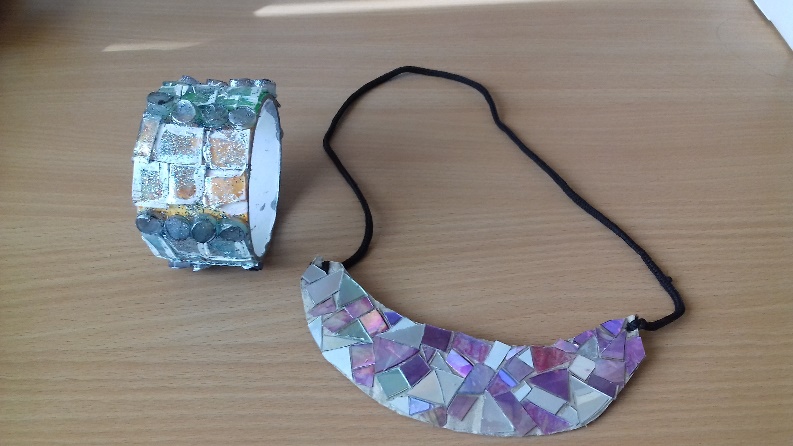 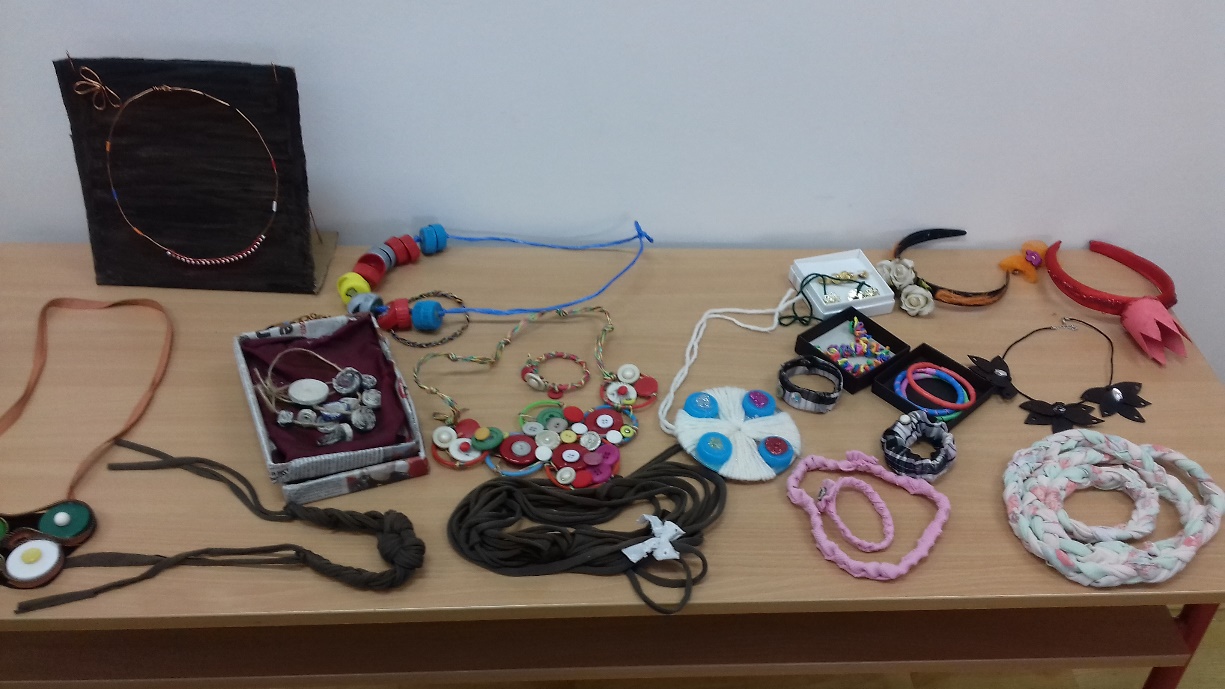 2. razredSudjelovali su sljedeći učenici:    Luka Moslavac, Mia Janković, Violeta Janušić, Matej Krčmar, Marcelo Redelić, Karla Peić, Emanuel Đurišević, Lara Štefanec, Lucija Pantelić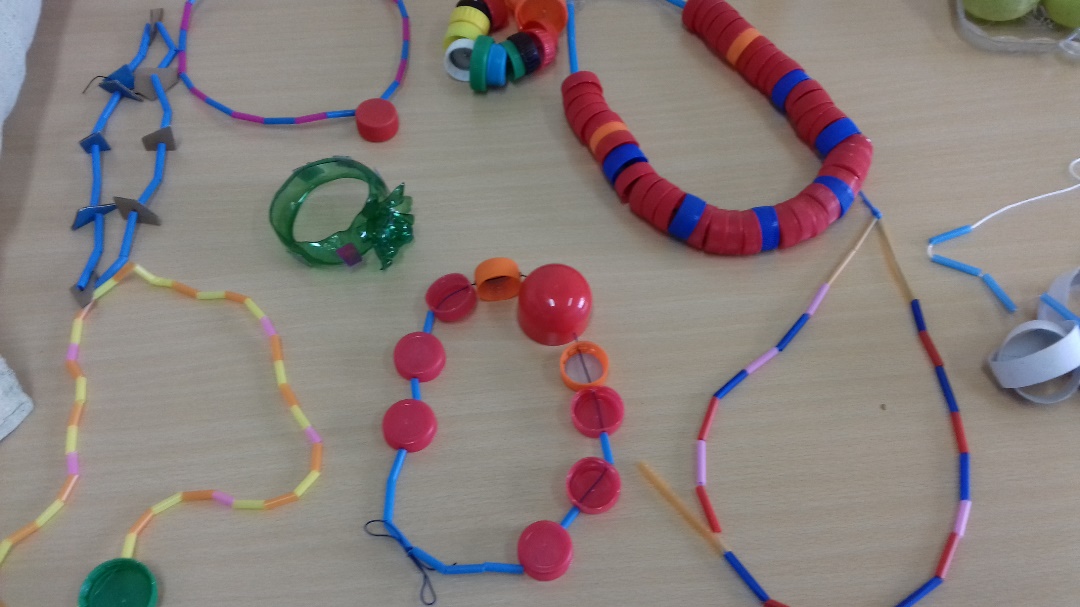 3.razred Sudjelovale su ove učenice:   Klara Vucikuja, Nika Rončević i Mia Đipalo, one su zajednički izradile narukvice od materijala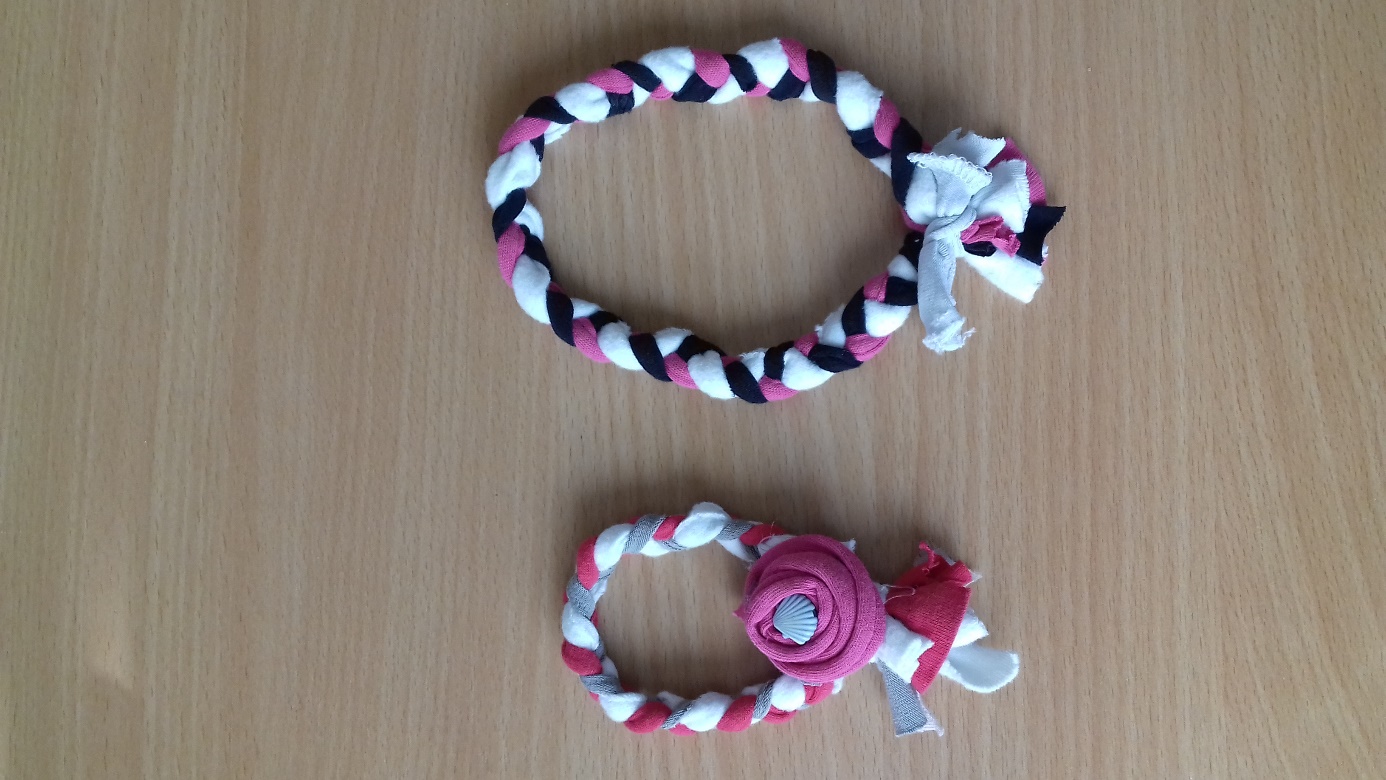 4. razredSudjelovali su svi učenici. U uži krug su izabrani ovi radovi: Leonarda Željeznjak-papirnata ogrlica  i Nika Janković-ogrlica od slamke i prazne kartonske role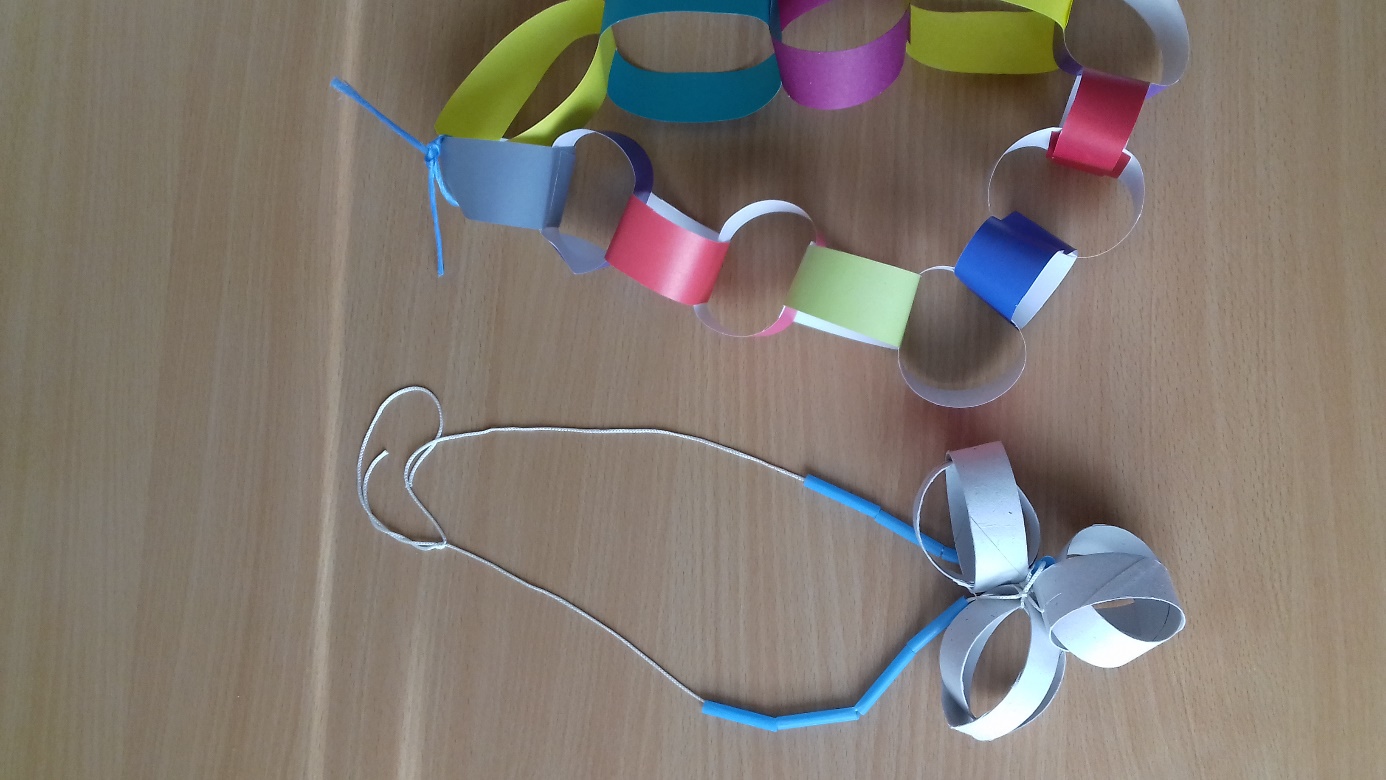 5.razredSudjelovale su ove učenice: Sara Đurišević, Iva Grgec, Anamarija Đipalo i Sara Špoljar. U uži krug izabrane su : Sara Đurišević (ogrlica os slamke)                                               Iva Grgec (nakit od plastičnih žličica)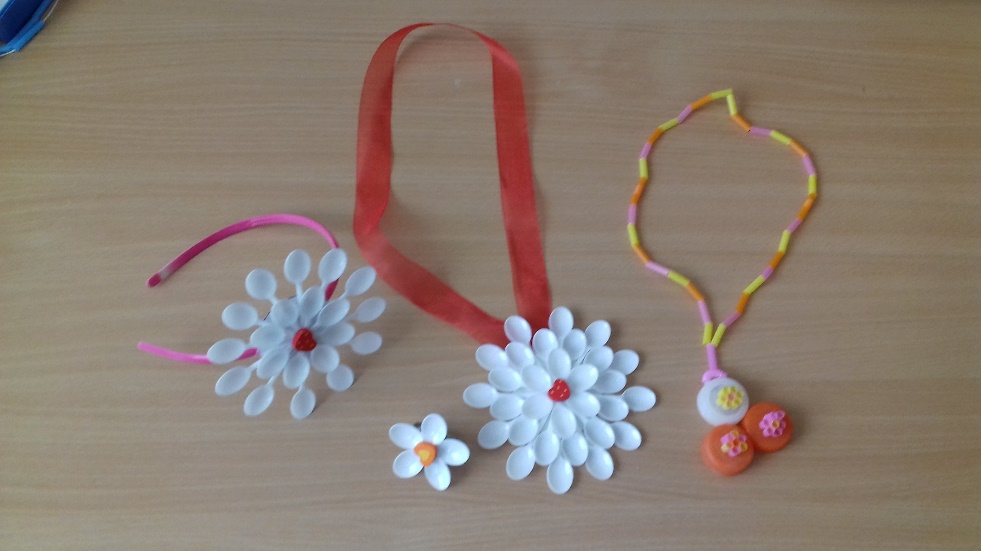 6.razredSudjelovali su ovi učenici: Sara Balala, Ivano Ferenčić i Lorena Vlašić. U uži krug su izabrane ove učenice: Sara Balala i Ivano Ferenčić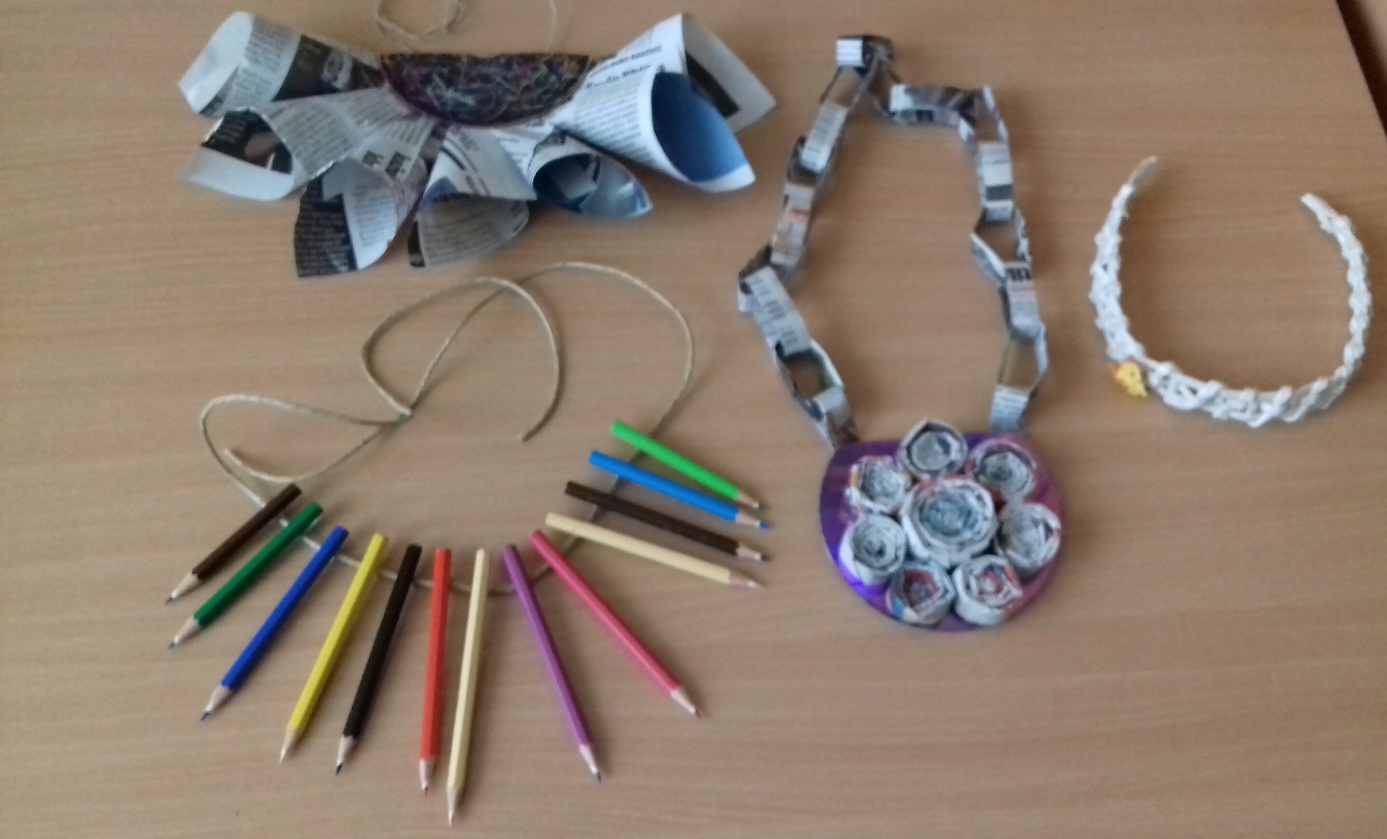 7.RazredSudjelovali si svi učenici. U uži krug su izabrani radovi ovih učenika: Patricija Zvonar i Ema Dautanec.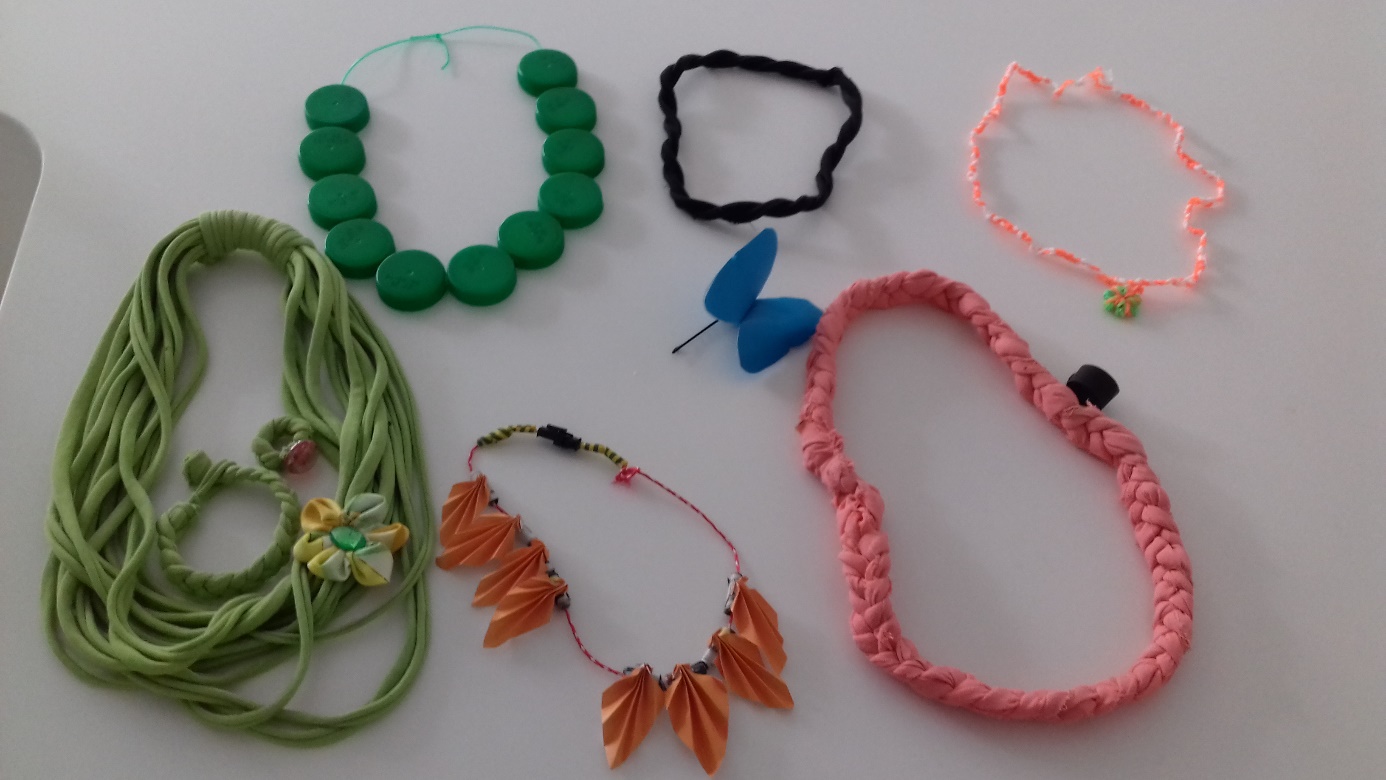 8.razred: Sudjelovao je jedan učenik: Noa Lončar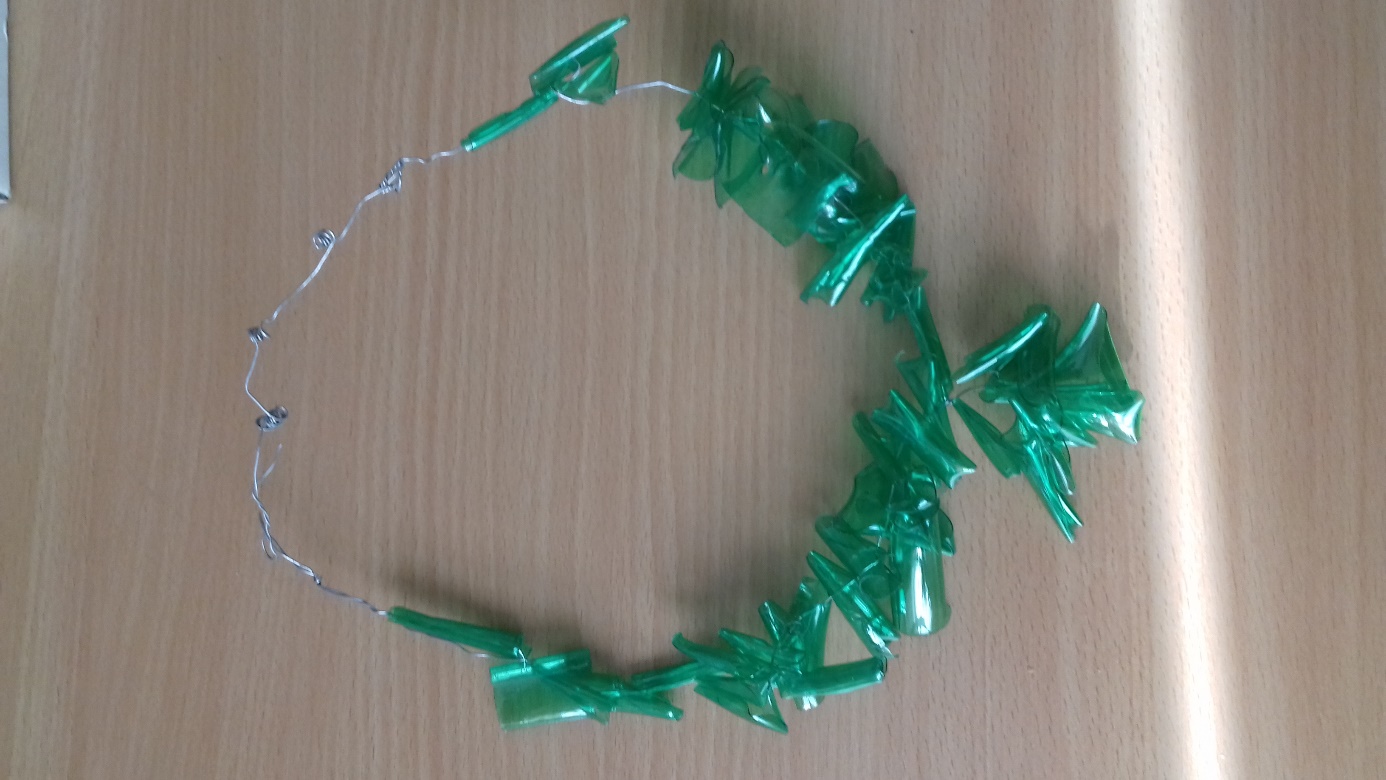 